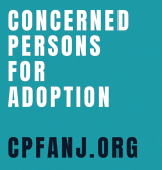 The Lynne Witkin/CPFA ScholarshipConcerned Persons for Adoptionwww.cpfanj.orgLynne Witkin was a social worker, adoptive parent and volunteer advocate for adoption. She recognized the need for an annual gathering of professionals and parents and in 1979, pioneered New Jersey’s first “Let’s Talk Adoption” Conference. Lynne also served as president of Concerned Persons for Adoption, the adoptive parent support group which has continued to coordinate this conference since her death.This scholarship is offered in the hope of helping and encouraging qualified social work majors who are interested in pursuing a career in the area of adoption/child welfare. There are currently over a half million children in the U.S. in foster care. More than 100,000 of these are awaiting adoptive parents. There is a critical need for caring, capable social workers to enter the field of child welfare - protective services, foster care, adoption, post-adoption services and the like, especially at this time in New Jersey.Scholarship winner will be notified by June 1, 2021.We are offering one $1,000 scholarshipDeadline for application submission is May 1, 2021ELIGIBILITY: Current undergraduates OR graduate social work majors in a NJ BSW or MSW program. Student must be in good standing and planning to enter the human services field in the area of adoption/child welfare.CRITERIA: Meets eligibility requirements and has demonstrated interest and/or accomplishments in the above mentioned areas.Name of applicant____________________________________________Date_______________Current address_________________________________________________________________City_________________________State_____Zip_________Phone_______________________Home address__________________________________________________________________City_________________________State_____Zip_________Phone_______________________Email Address___________________________________________________________Student at what college_______________________________________________________OR by fall of 2021 which college will you be attending_________________________________Freshmen_____    Sophomore_____    Junior_____   Senior_____   Graduate Student_____Expected year of graduation_________  Degree_______________________________________Major_________________________________________________________________________Scholarship guidelinesPlease submit a) this application form, b) two letters of reference, at least one from a teacher/advisor at your current school and a second from a teacher/advisor or an employer/supervisor in the field and c) a short essay with the following information:Career goals.Description of any volunteer or paid positions held in which you gained experience in the field of child welfare or adoption related areas (e.g. work with children, teaching, mentoring, foster care, etc.). Please state if you have personal experience (e.g. you were in the foster care system, are an adoptee, have adopted or relinquished a child for adoption) or knowledge in this area.Explain any additional reasons why you feel you can contribute to the field of adoption/child welfare.Scholarship applications may also be downloaded from the website: www.cpfanj.org.Applicant Signature_______________________________________Date_________________All applications MUST be received by May 1, 2021CPFA c/o Barbara Podstawski60 Marion Avenue Butler, NJ 07405baps@optonline.net